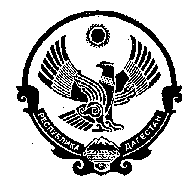 	АДМИНИСТРАЦИЯМУНИЦИПАЛЬНОГО ОБРАЗОВАНИЯСЕЛЬСКОГО ПОСЕЛЕНИЯ «СЕЛО ЧОНТАУЛ»КИЗИЛЮРТОВСКОГО РАЙОНА РЕСПУБЛИКИ ДАГЕСТАН   28.08. 2019 г.                                                                                                    № 10-П                                               ПОСТАНОВЛЕНИЕОб утверждении порядка предоставления муниципальных гарантий по инвестиционным проектам за счет средств местного бюджетаРуководствуясь Бюджетным Кодексом Российской Федерации, п.2 ст.19 Федерального закона от 25.02.1999г. № 39-ФЗ «Об инвестиционной деятельности в Российской Федерации, осуществляемой в форме капитальных вложений», Устава МО СП «село Чонтаул» Кизилюртовского района Республики Дагестан, администрация МО СП «село Чонтаул»                                         постановляет:Утвердить Порядок предоставления муниципальных гарантий по инвестиционным проектам за счет средств местного бюджета, согласно Приложению.Опубликовать настоящее постановление на сайте администрации МО СП «село Чонтаул» в информационно-коммуникационной сети «Интернет».Контроль за выполнением настоящего постановления оставляю за собой. Глава МО СП «село Чонтаул»                                              К.М.Умалатов